Mer om A Walk to Rememberpå www.damaris.no/filmkveldGlad i film?Engasjert av de store spørsmålene?Opptatt av å bygge bro mellom Bibel og samtid?For ressurser, sewww.damaris.no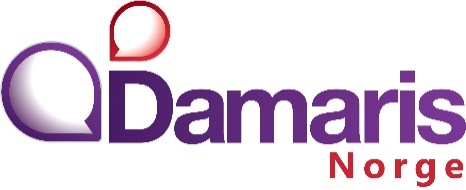 I samarbeid med Bibelselskapet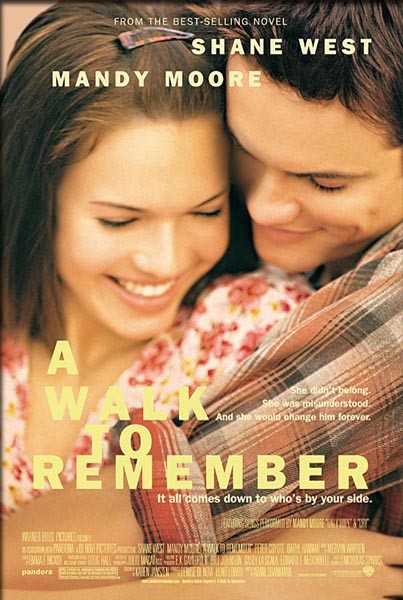 FilmkveldEn film er som et dypt hav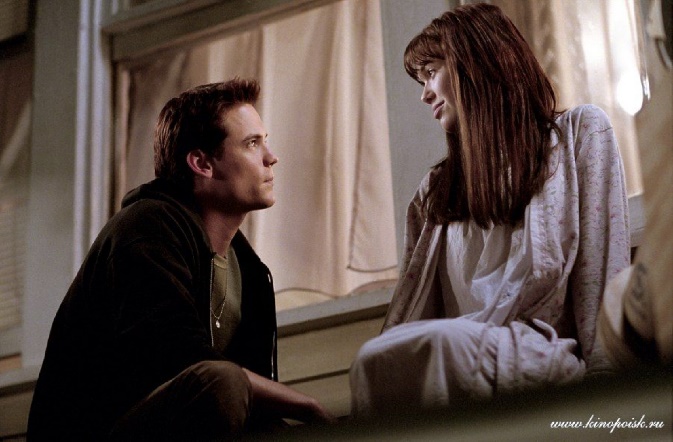 Foto: www.kinopoisk.ruSkolens opprører og kjekkas Landon (Shane West), forelsker seg i den konservative og kjedelige nerden Jamie (Mandy Moore). Hun viser seg å ha en livsglede Landon ikke trodde var mulig. Men Jamie bærer på en hemmelighet som gjør at hun i det lengste prøver å unngå Landon. Forholdet deres blir en illustrasjon på hvordan kjærlighet og tro kan gjøre livet meningsfullt og verdt å leve.Spørsmål til samtale1. Hva gjorde mest inntrykk på deg i filmen, og hvorfor?2. Fra begynnelsen virker det som om Landon kun er opptatt av spenning og anerkjennelse fra gjengen. Hva annet enn en seriøs forelskelse tror du kunne ha endret Landons holdninger og mål i livet? 3. Hva skal til for at vi opplever livet som meningsfullt, slik det fremstilles i filmen? Hva tenker du om dette? 4. Hva blir skildret som sant og viktig i filmen, og hva synes du om det?5. Les Filipperne 3, 12-21. Se etter utsagn i bibelteksten som kan beskrive Jamie, Landon og deres syn på livet, kjærligheten og døden.Damaris Norge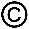 Fakta om filmenRegi: Adam ShankmanSkuespillere: Shane West, Mandy Moore, Peter Coyote, Daryl Hannah, Lauren GermanSjanger: Romantisk dramaManus: Karen Janszen, etter en roman av Nicholas SparksProduksjonsselskap: Gaylord Film, Di Novi Pictures, Pandora CinemaLengde: 102 minutterNasjonalitet og produksjonsår: USA 2002Aldersgrense: 11 årFra Filmfront.noOverflatenDu ser filmen som underholdningMellomsjiktetDu ser at regissøren har et budskap som går lenger enn underholdningenDypetDu oppdager spor av livssyn i filmen